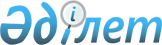 Об областном бюджете Костанайской области на 2022-2024 годыРешение маслихата Костанайской области от 15 декабря 2021 года № 139. Зарегистрировано в Министерстве юстиции Республики Казахстан 15 декабря 2021 года № 25799.
      В соответствии с подпунктом 1) пункта 1 статьи 6 Закона Республики Казахстан "О местном государственном управлении и самоуправлении в Республике Казахстан", Костанайский областной маслихат РЕШИЛ:
      1. Утвердить бюджет Костанайской области на 2022-2024 годы согласно приложениям 1, 2 и 3 к настоящему решению соответственно, в том числе на 2022 год в следующих объемах:
      1) доходы – 390 251 577,1 тысячи тенге, в том числе по:
      налоговым поступлениям – 12 602 575,0 тысяч тенге;
      неналоговым поступлениям – 4 470 451,4 тысячи тенге;
      поступления от продажи основного капитала – 25 360,1 тысячи тенге;
      поступлениям трансфертов – 373 153 190,6 тысячи тенге;
      2) затраты – 395 378 238,1 тысячи тенге;
      3) чистое бюджетное кредитование – 790 581,5 тысячи тенге, в том числе:
      бюджетные кредиты – 10 020 625,6 тысячи тенге;
      погашение бюджетных кредитов – 9 230 044,1 тысячи тенге;
      4) сальдо по операциям с финансовыми активами – 227 850,7 тысячи тенге;
      5) дефицит (профицит) бюджета – - 6 145 093,2 тысячи тенге;
      6) финансирование дефицита (использование профицита) бюджета – 6 145 093,2 тысячи тенге.
      Сноска. Пункт 1 – в редакции решения маслихата Костанайской области от 07.12.2022 № 250 (вводится в действие с 01.01.2022).


      2. Учесть, что в областном бюджете на 2022 год предусмотрены объемы бюджетных изъятий из бюджетов городов областного значения в областной бюджет в сумме 34 058 523,0 тысячи тенге, в том числе:
      города Костаная – 20 922 381,0 тысяча тенге;
      города Рудного – 13 136 142,0 тысячи тенге.
      3. Учесть, что в областном бюджете на 2022 год предусмотрены объемы субвенций, передаваемых из областного бюджета в бюджеты районов и городов областного значения, в сумме 33 100 441,0 тысяча тенге, в том числе:
      Алтынсаринского района – 1 470 541,0 тысяча тенге;
      Амангельдинского района – 2 263 888,0 тысяч тенге;
      Аулиекольского района – 3 460 878,0 тысяч тенге;
      района Беимбета Майлина – 884 431,0 тысяча тенге;
      Денисовского района – 1 807 135,0 тысяч тенге;
      Джангельдинского района – 2 328 859,0 тысяч тенге;
      Житикаринского района – 1 069 661,0 тысяча тенге;
      Камыстинского района – 1 451 266,0 тысяч тенге;
      Карабалыкского района – 1 958 632,0 тысячи тенге;
      Карасуского района – 1 939 072,0 тысячи тенге;
      Костанайского района – 1 575 494,0 тысячи тенге;
      Мендыкаринского района – 2 125 695,0 тысяч тенге;
      Наурзумского района – 1 630 570,0 тысяч тенге;
      Сарыкольского района – 1 952 685,0 тысяч тенге;
      Узункольского района – 1 939 313,0 тысяч тенге;
      Федоровского района – 1 916 953,0 тысячи тенге;
      города Аркалыка – 2 702 066,0 тысяч тенге;
      города Лисаковска – 623 302,0 тысячи тенге.
      4. Учесть, что в областном бюджете на 2022 год предусмотрено поступление целевых текущих трансфертов из республиканского бюджета, на:
      1) повышение должностных окладов сотрудников органов внутренних дел;
      2) передачу функций охраны объектов в конкурентную среду;
      3) жилищные выплаты сотрудникам специальных учреждений, конвойной службы, дежурных частей и центров оперативного управления, кинологических подразделений и помощникам участковых инспекторов полиции;
      4) повышение заработной платы медицинских работников из числа гражданских служащих органов внутренних дел;
      5) возмещение части расходов, понесенных субъектом рыбного хозяйства, при инвестиционных вложениях;
      6) возмещение части расходов, понесенных субъектом агропромышленного комплекса, при инвестиционных вложениях;
      7) субсидирование в рамках гарантирования и страхования займов субъектов агропромышленного комплекса;
      8) субсидирование процентной ставки по кредитным и лизинговым обязательствам в рамках направления по финансовому оздоровлению субъектов агропромышленного комплекса;
      9) субсидирование ставок вознаграждения при кредитовании, а также лизинге на приобретение сельскохозяйственных животных, техники и технологического оборудования;
      10) субсидирование стоимости пестицидов, биоагентов (энтомофагов), предназначенных для проведения обработки против вредных и особо опасных вредных организмов с численностью выше экономического порога вредоносности и карантинных объектов;
      11) выплату государственной адресной социальной помощи;
      12) размещение государственного социального заказа в неправительственных организациях;
      13) обеспечение прав и улучшение качества жизни инвалидов в Республике Казахстан;
      14) услуги по замене и настройке речевых процессоров к кохлеарным имплантам;
      15) развитие продуктивной занятости;
      16) повышение заработной платы работников государственных организаций: медико-социальных учреждений стационарного и полустационарного типов, организаций надомного обслуживания, временного пребывания, центров занятости населения;
      17) повышение заработной платы отдельных категорий гражданских служащих, работников организаций, содержащихся за счет средств государственного бюджета, работников казенных предприятий;
      18) увеличение оплаты труда педагогов организаций дошкольного образования;
      19) доплату за проведение внеурочных мероприятий педагогам физической культуры государственных организаций дошкольного образования;
      20) доплату за квалификационную категорию педагогам государственных организаций дошкольного образования;
      21) обеспечение охвата дошкольным воспитанием и обучением детей от трех до шести лет;
      22) увеличение оплаты труда медицинских работников организаций дошкольного образования;
      23) реализацию подушевого финансирования в государственных организациях среднего образования;
      24) увеличение оплаты труда педагогов государственных организаций образования, за исключением организаций дополнительного образования для взрослых;
      25) доплату за квалификационную категорию педагогам государственных организаций образования, за исключением организаций дополнительного образования для взрослых;
      26) доплату за проведение внеурочных мероприятий педагогам физической культуры государственных организаций среднего образования;
      27) доплату за степень магистра методистам методических центров (кабинетов) государственных организаций среднего образования;
      28) увеличение оплаты труда медицинских работников государственных организаций образования, за исключением организаций дополнительного образования для взрослых;
      29) увеличение размера государственной стипендии обучающихся в организациях технического и профессионального, послесреднего образования;
      30) доплату за проведение внеурочных мероприятий педагогам физической культуры государственных организаций технического и профессионального, послесреднего образования;
      31) увеличение оплаты труда педагогов государственных организаций технического и профессионального, послесреднего образования;
      32) доплату за квалификационную категорию педагогам государственных организаций технического и профессионального, послесреднего образования;
      33) увеличение оплаты труда медицинских работников в государственных организациях технического и профессионального, послесреднего образования;
      34) размещение государственного образовательного заказа на подготовку специалистов с высшим образованием для детей из многодетных и малообеспеченных семей;
      35) проведение медицинской организацией мероприятий, снижающих половое влечение, осуществляемых на основании решения суда;
      36) возмещение лизинговых платежей по санитарному транспорту, приобретенному на условиях финансового лизинга;
      37) закуп вакцин и других иммунобиологических препаратов;
      38) пропаганду здорового образа жизни;
      39) реализацию мероприятий по профилактике и борьбе со СПИД;
      40) повышение заработной платы работников организаций в области здравоохранения местных исполнительных органов;
      41) оказание медицинской помощи лицам, содержащимся в следственных изоляторах и учреждениях уголовно-исполнительной системы;
      42) установление доплат к должностному окладу за особые условия труда в организациях культуры и архивных учреждениях управленческому и основному персоналу государственных организаций культуры и архивных учреждений;
      43) увеличение оплаты труда медицинских работников государственных организаций в сфере физической культуры и спорта;
      44) увеличение оплаты труда педагогов государственных организаций среднего и дополнительного образования в сфере физической культуры и спорта;
      45) субсидирование части затрат субъектов предпринимательства на содержание санитарно-гигиенических узлов;
      46) реализацию мероприятий по социальной и инженерной инфраструктуре в сельских населенных пунктах в рамках проекта "Ауыл-Ел бесігі";
      47) предоставление государственных грантов молодым предпринимателям для реализации новых бизнес-идей в рамках Государственной программы поддержки и развития бизнеса "Дорожная карта бизнеса-2025", утвержденной постановлением Правительства Республики Казахстан от 24 декабря 2019 года № 968 "Об утверждении Государственной программы поддержки и развития бизнеса "Дорожная карта бизнеса-2025";
      48) финансирование приоритетных проектов транспортной инфраструктуры;
      49) обеспечение и проведение выборов акимов городов районного значения, сел, поселков, сельских округов.
      Распределение трансфертов, предусмотренных подпунктами 2), 11), 12), 13), 15), 16), 17), 42), 46) и 48) настоящего пункта, осуществляется на основании постановления акимата Костанайской области.
      5. Учесть, что в областном бюджете на 2022 год предусмотрен возврат из областного бюджета в республиканский бюджет в сумме 9 413 418,0 тысяч тенге.
      6. Учесть, что в областном бюджете на 2022 год предусмотрено поступление целевых текущих трансфертов из Национального фонда Республики Казахстан, на реализацию мероприятий по социальной и инженерной инфраструктуре в сельских населенных пунктах в рамках проекта "Ауыл-Ел бесігі".
      Распределение сумм указанного трансферта осуществляется на основании постановления акимата Костанайской области.
      7. Учесть, что в областном бюджете на 2022 год предусмотрено поступление сумм кредитов местным исполнительным органам из республиканского бюджета для реализации мер социальной поддержки специалистов.
      Распределение сумм указанного кредита осуществляется на основании постановления акимата Костанайской области.
      8. Учесть, что в областном бюджете на 2022 год предусмотрено поступление целевых трансфертов из республиканского бюджета, на:
      1) развитие системы водоснабжения и водоотведения в сельских населенных пунктах в рамках Государственной программы жилищно-коммунального развития "Нұрлы жер" на 2020-2025 годы, утвержденной постановлением Правительства Республики Казахстан от 31 декабря 2019 года № 1054 "Об утверждении Государственной программы жилищно-коммунального развития "Нұрлы жер" на 2020 - 2025 годы" (далее - Программа "Нұрлы жер" на 2020 - 2025 годы);
      2) на развитие социальной и инженерной инфраструктуры в сельских населенных пунктах в рамках проекта "Ауыл - Ел бесігі" в рамках Государственной программы развития регионов до 2025 года, утвержденной постановлением Правительства Республики Казахстан от 27 декабря 2019 года № 990 "Об утверждении Государственной программы развития регионов на 2020 - 2025 годы" (далее – Программа развития регионов на 2020 - 2025 годы).
      Распределение указанных трансфертов осуществляется на основании постановления акимата Костанайской области.
      9. Учесть, что в областном бюджете на 2022 год предусмотрено поступление целевых трансфертов из Национального фонда, на:
      1) на строительство и (или) реконструкцию жилья коммунального жилищного фонда в рамках Программы "Нұрлы жер" на 2020 - 2025 годы (для социально уязвимых слоев населения);
      2) развитие и (или) обустройство инженерно-коммуникационной инфраструктуры в рамках Программы "Нұрлы жер" на 2020 - 2025 годы;
      3) развитие системы водоснабжения и водоотведения в рамках Программы "Нұрлы жер" на 2020 - 2025 годы;
      4) развитие системы водоснабжения и водоотведения в сельских населенных пунктах в рамках Программы "Нұрлы жер" на 2020 - 2025 годы;
      5) развитие газотранспортной системы;
      6) развитие транспортной инфраструктуры;
      7) реализацию бюджетных инвестиционных проектов в малых и моногородах в рамках Программы развития регионов на 2020 - 2025 годы;
      8) развитие социальной и инженерной инфраструктуры в сельских населенных пунктах в рамках проекта "Ауыл-Ел бесігі" в рамках Программы развития регионов на 2020 - 2025 годы.
      Распределение указанных трансфертов осуществляется на основании постановления акимата Костанайской области.
      10. Учесть, что в областном бюджете на 2022 год предусмотрены поступления трансфертов из районных (городских) бюджетов на компенсацию потерь областного бюджета в сумме 62 367 579,0 тысяч тенге.
      11. Установить на 2022 год нормативы распределения поступлений налогов в районные (городов областного значения) бюджеты в следующих размерах:
      1) по корпоративному подоходному налогу с юридических лиц, за исключением поступлений от субъектов крупного предпринимательства и организаций нефтяного сектора в размере 100%, за исключением городов Костанай – в размере 97,0%, Рудный – в размере 50,0%;
      2) по индивидуальному подоходному налогу с доходов, облагаемых у источника выплаты в размере 100%, за исключением Федоровского района – в размере 88,0% и города Костанай – в размере 97,0%;
      3) по индивидуальному подоходному налогу с доходов, не облагаемых у источника выплаты в размере 100%;
      4) по индивидуальному подоходному налогу с доходов иностранных граждан, не облагаемых у источника выплаты в размере 100%;
      5) по социальному налогу в размере 100%, за исключением Федоровского района – в размере 87,0% и города Костанай – в размере 96,0%.
      Сноска. Пункт 11 с изменениями, внесенными решениями маслихата Костанайской области от 16.03.2022 № 155 (вводится в действие с 01.01.2022); от 18.05.2022 № 176 (вводится в действие с 01.01.2022); от 17.08.2022 № 207 (вводится в действие с 01.01.2022).


      11-1. Установить на 2022 год нормативы распределения поступлений отчислений недропользователей на социально-экономическое развитие региона и развитие его инфраструктуры в размере 100% в областной бюджет.
      Сноска. Решение дополнено пунктом 11-1 в соответствии с решением маслихата Костанайской области от 17.01.2022 № 141 (вводится в действие с 01.01.2022).


      12. Утвердить резерв местного исполнительного органа Костанайской области на 2022 год в сумме 136 839,0 тысяч тенге.
      13. Установить лимит долга местного исполнительного органа Костанайской области на 31 декабря 2022 года в размере 92 254 780,3 тысячи тенге.
      14. Утвердить перечень бюджетных программ, не подлежащих секвестру в процессе исполнения областного бюджета на 2022 год, согласно приложению 4 к настоящему решению.
      15. Настоящее решение вводится в действие с 1 января 2022 года. Областной бюджет Костанайской области на 2022 год
      Сноска. Приложение 1 – в редакции решения маслихата Костанайской области от 07.12.2022 № 250 (вводится в действие с 01.01.2022). Областной бюджет Костанайской области на 2023 год
      Сноска. Приложение 2 – в редакции решения маслихата Костанайской области от 07.12.2022 № 250 (вводится в действие с 01.01.2022). Областной бюджет Костанайской области на 2024 год
      Сноска. Приложение 3 – в редакции решения маслихата Костанайской области от 07.12.2022 № 250 (вводится в действие с 01.01.2022). Перечень местных бюджетных программ, не подлежащих секвестру в процессе исполнения местных бюджетов на 2022 год
					© 2012. РГП на ПХВ «Институт законодательства и правовой информации Республики Казахстан» Министерства юстиции Республики Казахстан
				
      Временно осуществляющий полномочия секретаря Костанайского областного маслихата 

Б. Тибеев
Приложение 1 к решению маслихатаот 15 декабря 2021 года№ 139
Категория
Категория
Категория
Категория
Категория
Сумма, тысяч тенге
Класс
Класс
Класс
Класс
Сумма, тысяч тенге
Подкласс
Подкласс
Подкласс
Сумма, тысяч тенге
Наименование
Сумма, тысяч тенге
I. Доходы
390 251 577,1
1
Налоговые поступления
12 602 575,0
01
Подоходный налог
3 374 657,5
1
Корпоративный подоходный налог
2 753 539,5
2
Индивидуальный подоходный налог
621 118,0
03
Социальный налог
592 596,0
1
Социальный налог
592 596,0
05
Внутренние налоги на товары, работы и услуги
8 635 321,5
3
Поступления за использование природных и других ресурсов
8 618 905,5
4
Сборы за ведение предпринимательской и профессиональной деятельности
16 416,0
2
Неналоговые поступления
4 470 451,4
01
Доходы от государственной собственности
2 607 639,3
1
Поступления части чистого дохода государственных предприятий
284 938,0
3
Дивиденды на государственные пакеты акций, находящиеся в государственной собственности
18 216,5
4
Доходы на доли участия в юридических лицах, находящиеся в государственной собственности
887,2
5
Доходы от аренды имущества, находящегося в государственной собственности
180 359,1
7
Вознаграждения по кредитам, выданным из государственного бюджета
2 123 238,5
02
Поступления от реализации товаров (работ, услуг) государственными учреждениями, финансируемыми из государственного бюджета
2 735,0
1
Поступления от реализации товаров (работ, услуг) государственными учреждениями, финансируемыми из государственного бюджета
2 735,0
03
Поступления денег от проведения государственных закупок, организуемых государственными учреждениями, финансируемыми из государственного бюджета
1 526,0
1
Поступления денег от проведения государственных закупок, организуемых государственными учреждениями, финансируемыми из государственного бюджета
1 526,0
04
Штрафы, пени, санкции, взыскания, налагаемые государственными учреждениями, финансируемыми из государственного бюджета, а также содержащимися и финансируемыми из бюджета (сметы расходов) Национального Банка Республики Казахстан
1 019 961,0
1
Штрафы, пени, санкции, взыскания, налагаемые государственными учреждениями, финансируемыми из государственного бюджета, а также содержащимися и финансируемыми из бюджета (сметы расходов) Национального Банка Республики Казахстан, за исключением поступлений от организаций нефтяного сектора и в Фонд компенсации потерпевшим 
1 019 961,0
06
Прочие неналоговые поступления
838 590,1
1
Прочие неналоговые поступления
838 590,1
3
Поступления от продажи основного капитала
25 360,1
01
Продажа государственного имущества, закрепленного за государственными учреждениями
25 360,1
1
Продажа государственного имущества, закрепленного за государственными учреждениями
25 360,1
4
Поступления трансфертов
373 153 190,6
01
Трансферты из нижестоящих органов государственного управления
98 304 226,6
2
Трансферты из районных (городов областного значения) бюджетов
98 304 226,6
02
Трансферты из вышестоящих органов государственного управления
274 848 964,0
1
Трансферты из республиканского бюджета
274 848 964,0
Функциональная группа
Функциональная группа
Функциональная группа
Функциональная группа
Функциональная группа
Сумма, тысяч тенге
Функциональная подгруппа
Функциональная подгруппа
Функциональная подгруппа
Функциональная подгруппа
Сумма, тысяч тенге
Администратор бюджетных программ
Администратор бюджетных программ
Администратор бюджетных программ
Сумма, тысяч тенге
Программа
Программа
Сумма, тысяч тенге
Наименование
Сумма, тысяч тенге
II. Затраты
395 378 238,1
01
Государственные услуги общего характера
5 798 480,7
1
Представительные, исполнительные и другие органы, выполняющие общие функции государственного управления
3 449 401,7
110
Аппарат маслихата области
158 792,0
001
Услуги по обеспечению деятельности маслихата области
124 101,0
005
Повышение эффективности деятельности депутатов маслихатов
3 405,6
113
Целевые текущие трансферты нижестоящим бюджетам
31 285,4
120
Аппарат акима области
2 720 549,2
001
Услуги по обеспечению деятельности акима области
2 252 389,7
004
Капитальные расходы государственного органа
28 682,3
007
Капитальные расходы подведомственных государственных учреждений и организаций
224 611,3
009
Обеспечение и проведение выборов акимов городов районного значения, сел, поселков, сельских округов
201 415,9
113
Целевые текущие трансферты нижестоящим бюджетам
13 450,0
282
Ревизионная комиссия области
445 759,5
001
Услуги по обеспечению деятельности ревизионной комиссии области 
438 878,3
003
Капитальные расходы государственного органа
6 881,2
752
Управление общественного развития области
124 301,0
075
Обеспечение деятельности Ассамблеи народа Казахстана области
124 301,0
2
Финансовая деятельность
1 833 564,2
257
Управление финансов области 
1 723 911,2
001
Услуги по реализации государственной политики в области исполнения местного бюджета и управления коммунальной собственностью
414 928,2
009
Приватизация, управление коммунальным имуществом, постприватизационная деятельность и регулирование споров, связанных с этим
3 803,3
013
Капитальные расходы государственного органа
19 136,7
113
Целевые текущие трансферты нижестоящим бюджетам
1 286 043,0
718
Управление государственных закупок области
109 653,0
001
Услуги по реализации государственной политики в области государственных закупок на местном уровне
109 653,0
5
Планирование и статистическая деятельность
376 824,8
258
Управление экономики и бюджетного планирования области 
376 824,8
001
Услуги по реализации государственной политики в области формирования и развития экономической политики, системы государственного планирования
366 872,2
005
Капитальные расходы государственного органа
5 890,0
061
Экспертиза и оценка документации по вопросам бюджетных инвестиций и государственно-частного партнерства, в том числе концессии
4 062,6
9
Прочие государственные услуги общего характера
138 690,0
269
Управление по делам религий области
138 690,0
001
Услуги по реализации государственной политики в сфере религиозной деятельности на местном уровне
47 422,0
005
Изучение и анализ религиозной ситуации в регионе
91 268,0
02
Оборона
559 365,0
1
Военные нужды
223 528,0
120
Аппарат акима области
223 528,0
010
Мероприятия в рамках исполнения всеобщей воинской обязанности
80 540,5
011
Подготовка территориальной обороны и территориальная оборона областного масштаба
142 987,5
2
Организация работы по чрезвычайным ситуациям
335 837,0
287
Территориальный орган, уполномоченных органов в области чрезвычайных ситуаций природного и техногенного характера, гражданской обороны, финансируемый из областного бюджета
335 837,0
002
Капитальные расходы территориального органа и подведомственных государственных учреждений
260 086,1
004
Предупреждение и ликвидация чрезвычайных ситуаций областного масштаба
75 750,9
03
Общественный порядок, безопасность, правовая, судебная, уголовно-исполнительная деятельность
13 011 855,9
1
Правоохранительная деятельность
13 011 855,9
252
Исполнительный орган внутренних дел, финансируемый из областного бюджета
13 011 855,9
001
Услуги по реализации государственной политики в области обеспечения охраны общественного порядка и безопасности на территории области
11 705 776,2
003
Поощрение граждан, участвующих в охране общественного порядка
6 506,0
006
Капитальные расходы государственного органа
1 299 573,7
04
Образование
153 970 709,7
1
Дошкольное воспитание и обучение
16 434 773,2
261
Управление образования области
16 398 496,8
202
Реализация государственного образовательного заказа в дошкольных организациях образования
16 398 496,8
288
Управление строительства, архитектуры и градостроительства области
36 276,4
011
Строительство и реконструкция объектов дошкольного воспитания и обучения
36 276,4
2
Начальное, основное среднее и общее среднее образование
114 651 695,4
261
Управление образования области
107 587 674,0
003
Общеобразовательное обучение по специальным образовательным учебным программам
3 081 106,2
006
Общеобразовательное обучение одаренных детей в специализированных организациях образования
1 438 415,8
055
Дополнительное образование для детей и юношества
4 479 082,5
082
Общеобразовательное обучение в государственных организациях начального, основного и общего среднего образования
71 850 473,3
083
Организация бесплатного подвоза учащихся до ближайшей школы и обратно в сельской местности
86 812,5
203
Реализация подушевого финансирования в государственных организациях среднего образования
26 651 783,7
285
Управление физической культуры и спорта области
5 141 583,9
006
Дополнительное образование для детей и юношества по спорту
5 141 583,9
288
Управление строительства, архитектуры и градостроительства области
1 922 437,5
012
Строительство и реконструкция объектов начального, основного среднего и общего среднего образования
1 765 389,5
069
Строительство и реконструкция объектов дополнительного образования
157 048,0
4
Техническое и профессиональное, послесреднее образование
12 135 092,5
253
Управление здравоохранения области
1 029 798,0
043
Подготовка специалистов в организациях технического и профессионального, послесреднего образования
1 029 798,0
261
Управление образования области
11 105 294,5
024
Подготовка специалистов в организациях технического и профессионального образования
11 105 294,5
5
Переподготовка и повышение квалификации специалистов
2 599 475,8
120
Аппарат акима области
1 649,3
019
Обучение участников избирательного процесса
1 649,3
261
Управление образования области
2 597 826,5
052
Повышение квалификации, подготовка и переподготовка кадров в рамках Государственной программы развития продуктивной занятости и массового предпринимательства на 2017 – 2021 годы "Еңбек"
2 597 826,5
6
Высшее и послевузовское образование
56 136,3
253
Управление здравоохранения области
37 128,3
057
Подготовка специалистов с высшим, послевузовским образованием и оказание социальной поддержки обучающимся
37 128,3
261
Управление образования области
19 008,0
057
Подготовка специалистов с высшим, послевузовским образованием и оказание социальной поддержки обучающимся
19 008,0
9
Прочие услуги в области образования
8 093 536,5
261
Управление образования области
8 093 536,5
001
Услуги по реализации государственной политики на местном уровне в области образования 
1 009 911,0
004
Информатизация системы образования в государственных организациях образования 
78 930,0
005
Приобретение и доставка учебников, учебно-методических комплексов государственных организациях образования
1 026 249,9
007
Проведение школьных олимпиад, внешкольных мероприятий и конкурсов областного, районного (городского) масштабов
486 199,8
011
Обследование психического здоровья детей и подростков и оказание психолого-медико-педагогической консультативной помощи населению
648 067,2
013
Капитальные расходы государственного органа
9 919,5
029
Методическое и финансовое сопровождение системы образования
2 202 743,2
067
Капитальные расходы подведомственных государственных учреждений и организаций
2 155 045,4
080
Реализация инициативы Фонда Нурсултана Назарбаева на выявление и поддержку талантов "EL UMITI"
15 042,0
086
Выплата единовременных денежных средств казахстанским гражданам, усыновившим (удочерившим) ребенка (детей)-сироту и ребенка (детей), оставшегося без попечения родителей
2 809,5
087
Ежемесячные выплаты денежных средств опекунам (попечителям) на содержание ребенка-сироты (детей-сирот), и ребенка (детей), оставшегося без попечения родителей
458 619,0
05
Здравоохранение
9 682 104,8
2
Охрана здоровья населения
3 354 676,3
253
Управление здравоохранения области
3 098 798,4
006
Услуги по охране материнства и детства
433 672,0
007
Пропаганда здорового образа жизни
78 363,3
041
Дополнительное обеспечение гарантированного объема бесплатной медицинской помощи по решению местных представительных органов областей
2 108 792,1
042
Проведение медицинской организацией мероприятий, снижающих половое влечение, осуществляемые на основании решения суда
1 139,0
050
Возмещение лизинговых платежей по санитарному транспорту, медицинским изделиям, требующие сервисного обслуживания, приобретенных на условиях финансового лизинга
476 832,0
288
Управление строительства, архитектуры и градостроительства области
255 877,9
038
Строительство и реконструкция объектов здравоохранения
255 877,9
3
Специализированная медицинская помощь
1 549 588,9
253
Управление здравоохранения области
1 549 588,9
027
Централизованный закуп и хранение вакцин и других медицинских иммунобиологических препаратов для проведения иммунопрофилактики населения
1 549 588,9
4
Поликлиники
57 479,0
253
Управление здравоохранения области
57 479,0
039
Оказание амбулаторно-поликлинических услуг и медицинских услуг субъектами сельского здравоохранения, за исключением оказываемой за счет средств республиканского бюджета, и оказание услуг Call-центрами
57 479,0
5
Другие виды медицинской помощи
118 223,0
253
Управление здравоохранения области
118 223,0
029
Областные базы специального медицинского снабжения
118 223,0
9
Прочие услуги в области здравоохранения
4 602 137,6
253
Управление здравоохранения области
4 602 137,6
001
Услуги по реализации государственной политики на местном уровне в области здравоохранения
291 539,0
008
Реализация мероприятий по профилактике и борьбе со СПИД в Республике Казахстан
235 626,0
016
Обеспечение граждан бесплатным или льготным проездом за пределы населенного пункта на лечение
11 200,0
018
Информационно-аналитические услуги в области здравоохранения
54 981,6
023
Социальная поддержка медицинских и фармацевтических работников
240 500,0
033
Капитальные расходы медицинских организаций здравоохранения
3 768 291,0
06
Социальная помощь и социальное обеспечение
15 259 937,9
1
Социальное обеспечение
7 232 018,7
256
Управление координации занятости и социальных программ области
5 638 105,6
002
Предоставление специальных социальных услуг для престарелых и инвалидов в медико-социальных учреждениях (организациях) общего типа, в центрах оказания специальных социальных услуг, в центрах социального обслуживания
1 530 269,0
013
Предоставление специальных социальных услуг для инвалидов с психоневрологическими заболеваниями, в психоневрологических медико-социальных учреждениях (организациях), в центрах оказания специальных социальных услуг, в центрах социального обслуживания
2 901 650,0
014
Предоставление специальных социальных услуг для престарелых, инвалидов, в том числе детей-инвалидов, в реабилитационных центрах
474 230,0
015
Предоставление специальных социальных услуг для детей-инвалидов с психоневрологическими патологиями в детских психоневрологических медико-социальных учреждениях (организациях), в центрах оказания специальных социальных услуг, в центрах социального обслуживания
731 956,6
261
Управление образования области
1 593 913,1
015
Социальное обеспечение сирот, детей, оставшихся без попечения родителей
1 263 067,1
037
Социальная реабилитация
104 709,1
092
Содержание ребенка (детей), переданного патронатным воспитателям
226 136,9
2
Социальная помощь
51 488,5
256
Управление координации занятости и социальных программ области
51 488,5
003
Социальная поддержка инвалидов
51 488,5
9
Прочие услуги в области социальной помощи и социального обеспечения
7 976 430,7
256
Управление координации занятости и социальных программ области
7 829 076,7
001
Услуги по реализации государственной политики на местном уровне в области обеспечения занятости и реализации социальных программ для населения
298 559,0
007
Капитальные расходы государственного органа
1 252,2
044
Реализация миграционных мероприятий на местном уровне
120,0
046
Обеспечение прав и улучшение качества жизни инвалидов в Республике Казахстан
56 151,0
053
Услуги по замене и настройке речевых процессоров к кохлеарным имплантам
133 380,0
067
Капитальные расходы подведомственных государственных учреждений и организаций
117 148,7
113
Целевые текущие трансферты нижестоящим бюджетам
7 222 465,8
270
Управление по инспекции труда области
123 748,0
001
Услуги по реализации государственной политики в области регулирования трудовых отношений на местном уровне
123 748,0
752
Управление общественного развития области
23 606,0
050
Обеспечение прав и улучшение качества жизни инвалидов в Республике Казахстан
23 606,0
07
Жилищно-коммунальное хозяйство
27 393 496,1
1
Жилищное хозяйство
8 000,0
279
Управление энергетики и жилищно-коммунального хозяйства области
8 000,0
054
Выплаты отдельным категориям граждан за жилище, арендуемое в частном жилищном фонде
8 000,0
2
Коммунальное хозяйство
27 385 496,1
279
Управление энергетики и жилищно-коммунального хозяйства области
27 385 496,1
001
Услуги по реализации государственной политики на местном уровне в области энергетики и жилищно-коммунального хозяйства
316 499,0
004
Газификация населенных пунктов
8 550,0
032
Субсидирование стоимости услуг по подаче питьевой воды из особо важных групповых и локальных систем водоснабжения, являющихся безальтернативными источниками питьевого водоснабжения
1 574 353,0
113
Целевые текущие трансферты нижестоящим бюджетам
948 359,6
114
Целевые трансферты на развитие нижестоящим бюджетам
24 537 734,5
08
Культура, спорт, туризм и информационное пространство
13 493 882,2
1
Деятельность в области культуры
4 610 270,9
262
Управление культуры области
4 610 270,9
001
Услуги по реализации государственной политики на местном уровне в области культуры 
231 918,0
003
Поддержка культурно-досуговой работы
1 090 765,8
005
Обеспечение сохранности историко-культурного наследия и доступа к ним
712 624,8
006
Развитие государственного языка и других языков народа Казахстана
62 155,2
007
Поддержка театрального и музыкального искусства
1 459 894,8
032
Капитальные расходы подведомственных государственных учреждений и организаций
97 208,0
113
Целевые текущие трансферты нижестоящим бюджетам
955 704,3
2
Спорт
6 379 015,5
285
Управление физической культуры и спорта области
6 379 015,5
001
Услуги по реализации государственной политики на местном уровне в сфере физической культуры и спорта
123 626,0
002
Проведение спортивных соревнований на областном уровне
95 474,0
003
Подготовка и участие членов областных сборных команд по различным видам спорта на республиканских и международных спортивных соревнованиях
5 714 106,1
032
Капитальные расходы подведомственных государственных учреждений и организаций
54 541,7
113
Целевые текущие трансферты нижестоящим бюджетам
391 267,7
3
Информационное пространство
2 129 766,0
262
Управление культуры области
536 220,0
008
Обеспечение функционирования областных библиотек
536 220,0
739
Управление информатизации, оказания государственных услуг и архивов области
988 460,5
001
Услуги по реализации государственной политики на местном уровне в области информатизации, оказания государственных услуг, управления архивным делом
327 350,2
003
Обеспечение сохранности архивного фонда
613 708,0
032
Капитальные расходы подведомственных государственных учреждений и организаций
47 402,3
752
Управление общественного развития области
605 085,5
009
Услуги по проведению государственной информационной политики
605 085,5
4
Туризм
28 492,8
266
Управление предпринимательства и индустриально-инновационного развития области
28 492,8
021
Регулирование туристской деятельности
10 582,8
044
Субсидирование части затрат субъектов предпринимательства на содержание санитарно-гигиенических узлов
17 910,0
9
Прочие услуги по организации культуры, спорта, туризма и информационного пространства
346 337,0
752
Управление общественного развития области
346 337,0
001
Услуги по реализации государственной политики на местном уровне в области общественного развития 
267 371,0
006
Реализация мероприятий в сфере молодежной политики
78 966,0
09
Топливно-энергетический комплекс и недропользование
10 771 542,8
1
Топливо и энергетика
9 233 001,2
279
Управление энергетики и жилищно-коммунального хозяйства области
9 233 001,2
007
Развитие теплоэнергетической системы
8 017 051,2
050
Субсидирование затрат энергопроизводящих организаций на приобретение топлива для бесперебойного проведения отопительного сезона
1 215 950,0
9
Прочие услуги в области топливно-энергетического комплекса и недропользования
1 538 541,6
279
Управление энергетики и жилищно-коммунального хозяйства области
1 538 541,6
071
Развитие газотранспортной системы 
1 538 541,6
10
Сельское, водное, лесное, рыбное хозяйство, особо охраняемые природные территории, охрана окружающей среды и животного мира, земельные отношения
50 086 230,7
1
Сельское хозяйство
44 921 870,8
719
Управление ветеринарии области
2 110 502,7
001
Услуги по реализации государственной политики на местном уровне в сфере ветеринарии
385 374,6
003
Капитальные расходы государственного органа
106,9
008
Организация строительства, реконструкции скотомогильников (биотермических ям) и обеспечение их содержания
101 499,0
009
Организация санитарного убоя больных животных
23 735,1
010
Организация отлова и уничтожения бродячих собак и кошек
34 194,5
011
Возмещение владельцам стоимости обезвреженных (обеззараженных) и переработанных без изъятия животных, продукции и сырья животного происхождения, представляющих опасность для здоровья животных и человека
557,1
012
Проведения ветеринарных мероприятий по профилактике и диагностике энзоотических болезней животных
179 915,2
013
Проведение мероприятий по идентификации сельскохозяйственных животных
102 418,0
014
Проведение противоэпизоотических мероприятий
1 203 408,0
028
Услуги по транспортировке ветеринарных препаратов до пункта временного хранения
9 903,7
030
Централизованный закуп ветеринарных препаратов по профилактике и диагностике энзоотических болезней животных, услуг по их профилактике и диагностике, организация их хранения и транспортировки (доставки) местным исполнительным органам районов (городов областного значения)
60 410,6
067
Капитальные расходы подведомственных государственных учреждений и организаций 
8 980,0
741
Управление сельского хозяйства и земельных отношений области
42 811 368,1
002
Субсидирование развития семеноводства
1 730 000,0
005
Субсидирование стоимости пестицидов, биоагентов (энтомофагов), предназначенных для проведения обработки против вредных и особо опасных вредных организмов с численностью выше экономического порога вредоносности и карантинных объектов
7 172 357,0
008
Субсидирование производства приоритетных культур
1 000 000,0
045
Определение сортовых и посевных качеств семенного и посадочного материала
168 719,1
046
Государственный учет и регистрация тракторов, прицепов к ним, самоходных сельскохозяйственных, мелиоративных и дорожно-строительных машин и механизмов
7 500,0
047
Субсидирование стоимости удобрений (за исключением органических)
4 069 100,0
050
Возмещение части расходов, понесенных субъектом агропромышленного комплекса, при инвестиционных вложениях
11 554 520,0
053
Субсидирование развития племенного животноводства, повышение продуктивности и качества продукции животноводства
7 200 000,0
055
Субсидирование процентной ставки по кредитным и лизинговым обязательствам в рамках направления по финансовому оздоровлению субъектов агропромышленного комплекса
60 136,0
056
Субсидирование ставок вознаграждения при кредитовании, а также лизинге на приобретение сельскохозяйственных животных, техники и технологического оборудования
8 699 411,0
057
Субсидирование затрат перерабатывающих предприятий на закуп сельскохозяйственной продукции для производства продуктов ее глубокой переработки в сфере животноводства
1 000 000,0
077
Субсидирование возмещения расходов, понесенных национальной компанией в сфере агропромышленного комплекса при реализации продовольственного зерна для регулирующего воздействия на внутренний рынок
149 625,0
3
Лесное хозяйство
2 482 374,4
254
Управление природных ресурсов и регулирования природопользования области
2 482 374,4
005
Охрана, защита, воспроизводство лесов и лесоразведение
2 450 905,8
006
Охрана животного мира
31 468,6
4
Рыбное хозяйство
5 898,6
254
Управление природных ресурсов и регулирования природопользования области
5 898,6
034
Cубсидирование повышения продуктивности и качества аквакультуры (рыбоводства), а также племенного рыбоводства
5 898,6
5
Охрана окружающей среды
456 006,3
254
Управление природных ресурсов и регулирования природопользования области
456 006,3
001
Услуги по реализации государственной политики в сфере охраны окружающей среды на местном уровне
221 455,6
008
Мероприятия по охране окружающей среды
63 191,7
013
Капитальные расходы государственного органа
14 803,1
032
Капитальные расходы подведомственных государственных учреждений и организаций
146 014,2
113
Целевые текущие трансферты нижестоящим бюджетам
9 967,4
114
Целевые трансферты на развитие нижестоящим бюджетам
574,3
9
Прочие услуги в области сельского, водного, лесного, рыбного хозяйства, охраны окружающей среды и земельных отношений
2 220 080,6
719
Управление ветеринарии области
4 214,3
032
Временное содержание безнадзорных и бродячих животных
1 678,9
033
Идентификация безнадзорных и бродячих животных
535,4
034
Вакцинация и стерилизация бродячих животных
2 000,0
741
Управление сельского хозяйства и земельных отношений области
2 215 866,3
001
Услуги по реализации государственной политики в сфере сельского хозяйства и регулирования земельных отношений на местном уровне
360 514,0
003
Капитальные расходы государственного органа
37 637,3
035
Формирование региональных стабилизационных фондов продовольственных товаров
1 510 000,0
113
Целевые текущие трансферты нижестоящим бюджетам
307 715,0
11
Промышленность, архитектурная, градостроительная и строительная деятельность
8 677 500,2
2
Архитектурная, градостроительная и строительная деятельность
8 677 500,2
288
Управление строительства, архитектуры и градостроительства области
8 558 775,2
001
Услуги по реализации государственной политики в области строительства, архитектуры и градостроительства на местном уровне
283 430,6
004
Разработка комплексных схем градостроительного развития и генеральных планов населенных пунктов
146 014,0
050
Мероприятия по восстановлению объектов социальной сферы и жилья граждан пострадавших в результате чрезвычайных ситуаций
22 607,3
113
Целевые текущие трансферты нижестоящим бюджетам
23 317,7
114
Целевые трансферты на развитие нижестоящим бюджетам
8 083 405,6
724
Управление государственного архитектурно-строительного контроля области
118 725,0
001
Услуги по реализации государственной политики на местном уровне в сфере государственного архитектурно-строительного контроля
118 725,0
12
Транспорт и коммуникации
22 990 114,5
1
Автомобильный транспорт
8 106 724,3
268
Управление пассажирского транспорта и автомобильных дорог области
8 106 724,3
002
Развитие транспортной инфраструктуры
1 444 704,9
003
Обеспечение функционирования автомобильных дорог
1 051 464,4
028
Реализация приоритетных проектов транспортной инфраструктуры
5 610 555,0
9
Прочие услуги в сфере транспорта и коммуникаций
14 883 390,2
268
Управление пассажирского транспорта и автомобильных дорог области
14 883 390,2
001
Услуги по реализации государственной политики на местном уровне в области транспорта и коммуникаций 
186 550,2
005
Субсидирование пассажирских перевозок по социально значимым межрайонным (междугородним) сообщениям
118 215,8
113
Целевые текущие трансферты нижестоящим бюджетам
14 078 624,2
114
Целевые трансферты на развитие нижестоящим бюджетам
500 000,0
13
Прочие
12 102 916,5
3
Поддержка предпринимательской деятельности и защита конкуренции
5 013 571,1
254
Управление природных ресурсов и регулирования природопользования области
30 000,0
104
Возмещение части расходов, понесенных субъектом рыбного хозяйства, при инвестиционных вложениях
30 000,0
266
Управление предпринимательства и индустриально-инновационного развития области
2 818 543,8
005
Поддержка частного предпринимательства в рамках Государственной программы поддержки и развития бизнеса "Дорожная карта бизнеса - 2025"
150 000,0
010
Субсидирование процентной ставки по кредитам в рамках Государственной программы поддержки и развития бизнеса "Дорожная карта бизнеса - 2025"
2 556 081,0
011
Частичное гарантирование кредитов малому и среднему бизнесу в рамках Государственной программы поддержки и развития бизнеса "Дорожная карта бизнеса - 2025"
82 462,8
082
Предоставление государственных грантов молодым предпринимателям для реализации новых бизнес-идей в рамках Государственной программы поддержки и развития бизнеса "Дорожная карта бизнеса-2025"
30 000,0
288
Управление строительства, архитектуры и градостроительства области
2 165 027,3
051
Развитие индустриальной инфраструктуры в рамках Государственной программы поддержки и развития бизнеса "Дорожная карта бизнеса-2025"
2 165 027,3
9
Прочие
7 089 345,4
253
Управление здравоохранения области
80 027,7
058
Реализация мероприятий по социальной и инженерной инфраструктуре в сельских населенных пунктах в рамках проекта "Ауыл-Ел бесігі"
52 591,7
096
Выполнение государственных обязательств по проектам государственно-частного партнерства
27 436,0
257
Управление финансов области 
542 143,7
012
Резерв местного исполнительного органа области 
542 143,7
261
Управление образования области
4 378 204,0
079
Реализация мероприятий по социальной и инженерной инфраструктуре в сельских населенных пунктах в рамках проекта "Ауыл-Ел бесігі"
4 102 704,0
096
Выполнение государственных обязательств по проектам государственно-частного партнерства 
275 500,0
266
Управление предпринимательства и индустриально-инновационного развития области
268 732,9
001
Услуги по реализации государственной политики на местном уровне в области развития предпринимательства и индустриально-инновационной деятельности
245 683,6
004
Реализация мероприятий в рамках государственной поддержки индустриально-инновационной деятельности
23 049,3
285
Управление физической культуры и спорта области
1 406 248,1
096
Выполнение государственных обязательств по проектам государственно-частного партнерства
1 406 248,1
288
Управление строительства, архитектуры и градостроительства области
413 989,0
093
Развитие социальной и инженерной инфраструктуры в сельских населенных пунктах в рамках проекта "Ауыл-Ел бесігі"
280 989,0
096
Выполнение государственных обязательств по проектам государственно-частного партнерства
133 000,0
14
Обслуживание долга
2 657 578,6
1
Обслуживание долга
2 657 578,6
257
Управление финансов области
2 657 578,6
004
Обслуживание долга местных исполнительных органов
2 654 529,9
016
Обслуживание долга местных исполнительных органов по выплате вознаграждений и иных платежей по займам из республиканского бюджета
3 048,7
15
Трансферты
48 922 522,5
1
Трансферты
48 922 522,5
257
Управление финансов области 
48 922 522,5
007
Субвенции
33 100 441,0
011
Возврат неиспользованных (недоиспользованных) целевых трансфертов
2 596,9
017
Возврат, использованных не по целевому назначению целевых трансфертов
54 817,6
024
Целевые текущие трансферты из нижестоящего бюджета на компенсацию потерь вышестоящего бюджета в связи с изменением законодательства
9 413 418,0
026
Целевые текущие трансферты из вышестоящего бюджета на компенсацию потерь нижестоящих бюджетов в связи с изменением законодательства
4 135 142,0
052
Возврат сумм неиспользованных (недоиспользованных) целевых трансфертов на развитие, выделенных в истекшем финансовом году, разрешенных доиспользовать по решению Правительства Республики Казахстан 
543 943,1
053
Возврат сумм неиспользованных (недоиспользованных) целевых трансфертов, выделенных из республиканского бюджета за счет целевого трансферта из Национального фонда Республики Казахстан
1 672 163,9
III. Чистое бюджетное кредитование
790 581,5
Бюджетные кредиты
10 020 625,6
07
Жилищно-коммунальное хозяйство
7 219 133,6
1
Жилищное хозяйство
7 219 133,6
279
Управление энергетики и жилищно-коммунального хозяйства области
350 000,0
082
Кредитование районных (городов областного значения) бюджетов на кредитование АО "Жилищный строительный сберегательный банк Казахстана" для предоставления жилищных займов 
350 000,0
288
Управление строительства, архитектуры и градостроительства области
6 869 133,6
009
Кредитование районных (городов областного значения) бюджетов на проектирование и (или) строительство жилья
6 869 133,6
10
Сельское, водное, лесное, рыбное хозяйство, особо охраняемые природные территории, охрана окружающей среды и животного мира, земельные отношения
2 801 492,0
1
Сельское хозяйство
1 727 862,0
741
Управление сельского хозяйства и земельных отношений области
1 727 862,0
078
Кредитование для микрокредитования в сельских населенных пунктах и малых городах
1 727 862,0
9
Прочие услуги в области сельского, водного, лесного, рыбного хозяйства, охраны окружающей среды и земельных отношений
1 073 630,0
258
Управление экономики и бюджетного планирования области
1 073 630,0
007
Бюджетные кредиты местным исполнительным органам для реализации мер социальной поддержки специалистов
1 073 630,0
Категория
Категория
Категория
Категория
Категория
Сумма, тысяч тенге
Класс
Класс
Класс
Класс
Сумма, тысяч тенге
Подкласс
Подкласс
Подкласс
Сумма, тысяч тенге
Специфика
Специфика
Сумма, тысяч тенге
Погашение бюджетных кредитов
9 230 044,1
5
Погашение бюджетных кредитов
9 230 044,1
01
Погашение бюджетных кредитов
9 230 044,1
1
Погашение бюджетных кредитов, выданных из государственного бюджета
9 230 044,1
IV. Сальдо по операциям с финансовыми активами
227 850,7
Приобретение финансовых активов
227 850,7
13
Прочие
227 850,7
9
Прочие
227 850,7
268
Управление пассажирского транспорта и автомобильных дорог области
206 080,7
065
Формирование или увеличение уставного капитала юридических лиц
206 080,7
279
Управление энергетики и жилищно-коммунального хозяйства области
21 770,0
065
Формирование или увеличение уставного капитала юридических лиц
21 770,0
V. Дефицит (профицит) бюджета
-6 145 093,2
VI. Финансирование дефицита (использование профицита) бюджета 
6 145 093,2Приложение 2 к решению маслихатаот 15 декабря 2021 года№ 139
Категория
Категория
Категория
Категория
Категория
Сумма, тысяч тенге
Класс
Класс
Класс
Класс
Сумма, тысяч тенге
Подкласс
Подкласс
Подкласс
Сумма, тысяч тенге
Наименование
Сумма, тысяч тенге
I. Доходы
243 380 884,6
1
Налоговые поступления
40 163 834,6
05
Внутренние налоги на товары, работы и услуги
40 163 834,6
3
Поступления за использование природных и других ресурсов
40 146 597,6
4
Сборы за ведение предпринимательской и профессиональной деятельности
17 237,0
2
Неналоговые поступления
3 013 023,0
01
Доходы от государственной собственности
2 318 671,0
1
Поступления части чистого дохода государственных предприятий
246 663,0
3
Дивиденды на государственные пакеты акций, находящиеся в государственной собственности
22 360,0
4
Доходы на доли участия в юридических лицах, находящиеся в государственной собственности
2 172,0
5
Доходы от аренды имущества, находящегося в государственной собственности
89 687,0
7
Вознаграждения по кредитам, выданным из государственного бюджета
1 957 789,0
02
Поступления от реализации товаров (работ, услуг) государственными учреждениями, финансируемыми из государственного бюджета
2 858,0
1
Поступления от реализации товаров (работ, услуг) государственными учреждениями, финансируемыми из государственного бюджета
2 858,0
03
Поступления денег от проведения государственных закупок, организуемых государственными учреждениями, финансируемыми из государственного бюджета
1 595,0
1
Поступления денег от проведения государственных закупок, организуемых государственными учреждениями, финансируемыми из государственного бюджета
1 595,0
06
Прочие неналоговые поступления
689 899,0
1
Прочие неналоговые поступления
689 899,0
3
Поступления от продажи основного капитала
35 019,0
01
Продажа государственного имущества, закрепленного за государственными учреждениями
35 019,0
1
Продажа государственного имущества, закрепленного за государственными учреждениями
35 019,0
4
Поступления трансфертов
200 169 008,0
01
Трансферты из нижестоящих органов государственного управления
60 301 334,0
2
Трансферты из районных (городов областного значения) бюджетов
60 301 334,0
02
Трансферты из вышестоящих органов государственного управления
139 867 674,0
1
Трансферты из республиканского бюджета
139 867 674,0
Функциональная группа
Функциональная группа
Функциональная группа
Функциональная группа
Функциональная группа
Сумма, тысяч тенге
Функциональная подгруппа
Функциональная подгруппа
Функциональная подгруппа
Функциональная подгруппа
Сумма, тысяч тенге
Администратор бюджетных программ
Администратор бюджетных программ
Администратор бюджетных программ
Сумма, тысяч тенге
Программа
Программа
Сумма, тысяч тенге
Наименование
Сумма, тысяч тенге
II. Затраты
244 296 652,6
01
Государственные услуги общего характера
3 163 364,8
1
Представительные, исполнительные и другие органы, выполняющие общие функции государственного управления
2 053 303,0
110
Аппарат маслихата области
59 159,0
001
Услуги по обеспечению деятельности маслихата области
59 159,0
120
Аппарат акима области
1 624 099,0
001
Услуги по обеспечению деятельности акима области
1 599 218,0
009
Обеспечение и проведение выборов акимов городов районного значения, сел, поселков, сельских округов
24 881,0
282
Ревизионная комиссия области
264 245,0
001
Услуги по обеспечению деятельности ревизионной комиссии области 
264 245,0
752
Управление общественного развития области
105 800,0
075
Обеспечение деятельности Ассамблеи народа Казахстана области
105 800,0
2
Финансовая деятельность
314 174,0
257
Управление финансов области 
244 588,0
001
Услуги по реализации государственной политики в области исполнения местного бюджета и управления коммунальной собственностью
240 275,0
009
Приватизация, управление коммунальным имуществом, постприватизационная деятельность и регулирование споров, связанных с этим
4 313,0
718
Управление государственных закупок области
69 586,0
001
Услуги по реализации государственной политики в области государственных закупок на местном уровне
69 586,0
5
Планирование и статистическая деятельность
216 922,0
258
Управление экономики и бюджетного планирования области 
216 922,0
001
Услуги по реализации государственной политики в области формирования и развития экономической политики, системы государственного планирования
208 296,0
061
Экспертиза и оценка документации по вопросам бюджетных инвестиций и государственно-частного партнерства, в том числе концессии
8 626,0
9
Прочие государственные услуги общего характера
578 965,8
269
Управление по делам религий области
123 304,0
001
Услуги по реализации государственной политики в сфере религиозной деятельности на местном уровне
29 545,0
005
Изучение и анализ религиозной ситуации в регионе
93 759,0
288
Управление строительства, архитектуры и градостроительства области
455 661,8
061
Развитие объектов государственных органов
455 661,8
02
Оборона
249 865,0
1
Военные нужды
193 647,0
120
Аппарат акима области
193 647,0
010
Мероприятия в рамках исполнения всеобщей воинской обязанности
109 069,0
011
Подготовка территориальной обороны и территориальная оборона областного масштаба
84 578,0
2
Организация работы по чрезвычайным ситуациям
56 218,0
287
Территориальный орган, уполномоченных органов в области чрезвычайных ситуаций природного и техногенного характера, гражданской обороны, финансируемый из областного бюджета
56 218,0
003
Мероприятия гражданской обороны областного масштаба
6 012,0
004
Предупреждение и ликвидация чрезвычайных ситуаций областного масштаба
50 206,0
03
Общественный порядок, безопасность, правовая, судебная, уголовно-исполнительная деятельность
9 060 801,0
1
Правоохранительная деятельность
9 060 801,0
252
Исполнительный орган внутренних дел, финансируемый из областного бюджета
9 024 759,0
001
Услуги по реализации государственной политики в области обеспечения охраны общественного порядка и безопасности на территории области
9 017 993,0
003
Поощрение граждан, участвующих в охране общественного порядка
6 766,0
288
Управление строительства, архитектуры и градостроительства области
36 042,0
053
Строительство объектов общественного порядка и безопасности
36 042,0
04
Образование
112 755 308,6
1
Дошкольное воспитание и обучение
13 579 850,6
261
Управление образования области
12 428 805,0
202
Реализация государственного образовательного заказа в дошкольных организациях образования
12 428 805,0
288
Управление строительства, архитектуры и градостроительства области
1 151 045,6
011
Строительство и реконструкция объектов дошкольного воспитания и обучения
1 151 045,6
2
Начальное, основное среднее и общее среднее образование
79 275 399,6
261
Управление образования области
56 949 508,0
003
Общеобразовательное обучение по специальным образовательным учебным программам
2 050 776,0
006
Общеобразовательное обучение одаренных детей в специализированных организациях образования
1 129 132,0
055
Дополнительное образование для детей и юношества
2 779 678,0
082
Общеобразовательное обучение в государственных организациях начального, основного и общего среднего образования
33 615 060,0
083
Организация бесплатного подвоза учащихся до ближайшей школы и обратно в сельской местности
80 010,0
203
Реализация подушевого финансирования в государственных организациях среднего образования
17 294 852,0
285
Управление физической культуры и спорта области
3 042 358,0
006
Дополнительное образование для детей и юношества по спорту
3 042 358,0
288
Управление строительства, архитектуры и градостроительства области
19 283 533,6
012
Строительство и реконструкция объектов начального, основного среднего и общего среднего образования
5 887 321,0
069
Строительство и реконструкция объектов дополнительного образования
13 396 212,6
4
Техническое и профессиональное, послесреднее образование
10 657 614,6
253
Управление здравоохранения области
872 074,0
043
Подготовка специалистов в организациях технического и профессионального, послесреднего образования
872 074,0
261
Управление образования области
9 779 138,0
024
Подготовка специалистов в организациях технического и профессионального образования
9 779 138,0
288
Управление строительства, архитектуры и градостроительства области
6 402,6
099
Строительство и реконструкция объектов технического, профессионального и послесреднего образования
6 402,6
5
Переподготовка и повышение квалификации специалистов
2 033 165,0
120
Аппарат акима области
4 516,0
019
Обучение участников избирательного процесса
4 516,0
261
Управление образования области
2 028 649,0
052
Повышение квалификации, подготовка и переподготовка кадров в рамках Государственной программы развития продуктивной занятости и массового предпринимательства на 2017 – 2021 годы "Еңбек"
2 028 649,0
6
Высшее и послевузовское образование
73 871,0
253
Управление здравоохранения области
66 820,0
057
Подготовка специалистов с высшим, послевузовским образованием и оказание социальной поддержки обучающимся
66 820,0
261
Управление образования области
7 051,0
057
Подготовка специалистов с высшим, послевузовским образованием и оказание социальной поддержки обучающимся
7 051,0
9
Прочие услуги в области образования
7 135 407,8
261
Управление образования области
7 135 407,8
001
Услуги по реализации государственной политики на местном уровне в области образования 
596 052,0
004
Информатизация системы образования в государственных организациях образования 
62 377,0
005
Приобретение и доставка учебников, учебно-методических комплексов государственных организациях образования
1 107 367,0
007
Проведение школьных олимпиад, внешкольных мероприятий и конкурсов областного, районного (городского) масштабов
417 173,0
011
Обследование психического здоровья детей и подростков и оказание психолого-медико-педагогической консультативной помощи населению
396 053,0
029
Методическое и финансовое сопровождение системы образования
1 404 238,0
067
Капитальные расходы подведомственных государственных учреждений и организаций
2 540 034,8
080
Реализация инициативы Фонда Нурсултана Назарбаева на выявление и поддержку талантов "EL UMITI"
109 200,0
086
Выплата единовременных денежных средств казахстанским гражданам, усыновившим (удочерившим) ребенка (детей)-сироту и ребенка (детей), оставшегося без попечения родителей
2 659,0
087
Ежемесячные выплаты денежных средств опекунам (попечителям) на содержание ребенка-сироты (детей-сирот), и ребенка (детей), оставшегося без попечения родителей
500 254,0
05
Здравоохранение
4 990 048,4
2
Охрана здоровья населения
3 761 490,4
253
Управление здравоохранения области
874 394,0
006
Услуги по охране материнства и детства
309 394,0
041
Дополнительное обеспечение гарантированного объема бесплатной медицинской помощи по решению местных представительных органов областей
565 000,0
288
Управление строительства, архитектуры и градостроительства области
2 887 096,4
038
Строительство и реконструкция объектов здравоохранения
2 887 096,4
3
Специализированная медицинская помощь
224 883,0
253
Управление здравоохранения области
224 883,0
027
Централизованный закуп и хранение вакцин и других медицинских иммунобиологических препаратов для проведения иммунопрофилактики населения
224 883,0
4
Поликлиники
23 297,0
253
Управление здравоохранения области
23 297,0
039
Оказание амбулаторно-поликлинических услуг и медицинских услуг субъектами сельского здравоохранения, за исключением оказываемой за счет средств республиканского бюджета, и оказание услуг Call-центрами
23 297,0
5
Другие виды медицинской помощи
105 965,0
253
Управление здравоохранения области
105 965,0
029
Областные базы специального медицинского снабжения
105 965,0
9
Прочие услуги в области здравоохранения
874 413,0
253
Управление здравоохранения области
874 413,0
001
Услуги по реализации государственной политики на местном уровне в области здравоохранения
202 587,0
008
Реализация мероприятий по профилактике и борьбе со СПИД в Республике Казахстан
107 314,0
016
Обеспечение граждан бесплатным или льготным проездом за пределы населенного пункта на лечение
19 759,0
018
Информационно-аналитические услуги в области здравоохранения
57 197,0
023
Социальная поддержка медицинских и фармацевтических работников
295 000,0
033
Капитальные расходы медицинских организаций здравоохранения
192 556,0
06
Социальная помощь и социальное обеспечение
6 964 676,3
1
Социальное обеспечение
5 543 109,3
256
Управление координации занятости и социальных программ области
3 487 671,0
002
Предоставление специальных социальных услуг для престарелых и инвалидов в медико-социальных учреждениях (организациях) общего типа, в центрах оказания специальных социальных услуг, в центрах социального обслуживания
1 100 491,0
013
Предоставление специальных социальных услуг для инвалидов с психоневрологическими заболеваниями, в психоневрологических медико-социальных учреждениях (организациях), в центрах оказания специальных социальных услуг, в центрах социального обслуживания
1 689 527,0
014
Предоставление специальных социальных услуг для престарелых, инвалидов, в том числе детей-инвалидов, в реабилитационных центрах
270 574,0
015
Предоставление специальных социальных услуг для детей-инвалидов с психоневрологическими патологиями в детских психоневрологических медико-социальных учреждениях (организациях), в центрах оказания специальных социальных услуг, в центрах социального обслуживания
427 079,0
261
Управление образования области
1 353 711,0
015
Социальное обеспечение сирот, детей, оставшихся без попечения родителей
1 049 502,0
037
Социальная реабилитация
76 491,0
092
Содержание ребенка (детей), переданного патронатным воспитателям
227 718,0
288
Управление строительства, архитектуры и градостроительства области
701 727,3
039
Строительство и реконструкция объектов социального обеспечения
701 727,3
2
Социальная помощь
141 157,0
256
Управление координации занятости и социальных программ области
141 157,0
003
Социальная поддержка инвалидов
141 157,0
9
Прочие услуги в области социальной помощи и социального обеспечения
1 280 410,0
256
Управление координации занятости и социальных программ области
1 174 776,0
001
Услуги по реализации государственной политики на местном уровне в области обеспечения занятости и реализации социальных программ для населения
181 180,0
007
Капитальные расходы государственного органа
1 331,0
044
Реализация миграционных мероприятий на местном уровне
840,0
067
Капитальные расходы подведомственных государственных учреждений и организаций
12 607,0
113
Целевые текущие трансферты нижестоящим бюджетам
978 818,0
270
Управление по инспекции труда области
81 084,0
001
Услуги по реализации государственной политики в области регулирования трудовых отношений на местном уровне
81 084,0
752
Управление общественного развития области
24 550,0
050
Обеспечение прав и улучшение качества жизни инвалидов в Республике Казахстан
24 550,0
07
Жилищно-коммунальное хозяйство
28 166 414,7
2
Коммунальное хозяйство
28 166 414,7
279
Управление энергетики и жилищно-коммунального хозяйства области
28 166 414,7
001
Услуги по реализации государственной политики на местном уровне в области энергетики и жилищно-коммунального хозяйства
302 593,0
004
Газификация населенных пунктов
1 286 334,0
032
Субсидирование стоимости услуг по подаче питьевой воды из особо важных групповых и локальных систем водоснабжения, являющихся безальтернативными источниками питьевого водоснабжения
1 235 550,0
113
Целевые текущие трансферты нижестоящим бюджетам
285 374,3
114
Целевые трансферты на развитие нижестоящим бюджетам
25 056 563,4
08
Культура, спорт, туризм и информационное пространство
10 900 797,5
1
Деятельность в области культуры
1 830 360,0
262
Управление культуры области
1 830 360,0
001
Услуги по реализации государственной политики на местном уровне в области культуры 
165 544,0
003
Поддержка культурно-досуговой работы
128 865,0
005
Обеспечение сохранности историко-культурного наследия и доступа к ним
421 330,0
006
Развитие государственного языка и других языков народа Казахстана
47 371,0
007
Поддержка театрального и музыкального искусства
1 062 500,0
032
Капитальные расходы подведомственных государственных учреждений и организаций
4 750,0
2
Спорт
7 011 886,5
285
Управление физической культуры и спорта области
5 991 948,5
001
Услуги по реализации государственной политики на местном уровне в сфере физической культуры и спорта
87 085,0
002
Проведение спортивных соревнований на областном уровне
52 680,0
003
Подготовка и участие членов областных сборных команд по различным видам спорта на республиканских и международных спортивных соревнованиях
5 419 481,0
032
Капитальные расходы подведомственных государственных учреждений и организаций
38 700,0
113
Целевые текущие трансферты нижестоящим бюджетам
394 002,5
288
Управление строительства, архитектуры и градостроительства области
1 019 938,0
024
Развитие объектов спорта
1 019 938,0
3
Информационное пространство
1 781 338,0
262
Управление культуры области
398 817,0
008
Обеспечение функционирования областных библиотек
398 817,0
739
Управление информатизации, оказания государственных услуг и архивов области
778 810,0
001
Услуги по реализации государственной политики на местном уровне в области информатизации, оказания государственных услуг, управления архивным делом
313 045,0
003
Обеспечение сохранности архивного фонда
465 765,0
752
Управление общественного развития области
603 711,0
009
Услуги по проведению государственной информационной политики
603 711,0
4
Туризм
12 286,0
266
Управление предпринимательства и индустриально-инновационного развития области
12 286,0
021
Регулирование туристской деятельности
12 286,0
9
Прочие услуги по организации культуры, спорта, туризма и информационного пространства
264 927,0
752
Управление общественного развития области
264 927,0
001
Услуги по реализации государственной политики на местном уровне в области общественного развития 
198 526,0
006
Реализация мероприятий в сфере молодежной политики
66 401,0
09
Топливно-энергетический комплекс и недропользование
3 437 868,1
1
Топливо и энергетика
919 707,8
279
Управление энергетики и жилищно-коммунального хозяйства области
919 707,8
007
Развитие теплоэнергетической системы
919 707,8
9
Прочие услуги в области топливно-энергетического комплекса и недропользования
2 518 160,3
279
Управление энергетики и жилищно-коммунального хозяйства области
2 518 160,3
071
Развитие газотранспортной системы 
2 518 160,3
10
Сельское, водное, лесное, рыбное хозяйство, особо охраняемые природные территории, охрана окружающей среды и животного мира, земельные отношения
21 163 933,0
1
Сельское хозяйство
19 301 916,0
719
Управление ветеринарии области
1 455 903,0
001
Услуги по реализации государственной политики на местном уровне в сфере ветеринарии
208 772,0
003
Капитальные расходы государственного органа
444,0
008
Организация строительства, реконструкции скотомогильников (биотермических ям) и обеспечение их содержания
98 418,0
010
Организация отлова и уничтожения бродячих собак и кошек
29 281,0
012
Проведения ветеринарных мероприятий по профилактике и диагностике энзоотических болезней животных
120 074,0
013
Проведение мероприятий по идентификации сельскохозяйственных животных
35 846,0
014
Проведение противоэпизоотических мероприятий
911 406,0
028
Услуги по транспортировке ветеринарных препаратов до пункта временного хранения
3 201,0
030
Централизованный закуп ветеринарных препаратов по профилактике и диагностике энзоотических болезней животных, услуг по их профилактике и диагностике, организация их хранения и транспортировки (доставки) местным исполнительным органам районов (городов областного значения)
48 461,0
741
Управление сельского хозяйства и земельных отношений области
17 846 013,0
002
Субсидирование развития семеноводства
1 730 000,0
005
Субсидирование стоимости пестицидов, биоагентов (энтомофагов), предназначенных для проведения обработки против вредных и особо опасных вредных организмов с численностью выше экономического порога вредоносности и карантинных объектов
4 726 707,0
018
Обезвреживание пестицидов (ядохимикатов)
1 206,0
045
Определение сортовых и посевных качеств семенного и посадочного материала
180 600,0
046
Государственный учет и регистрация тракторов, прицепов к ним, самоходных сельскохозяйственных, мелиоративных и дорожно-строительных машин и механизмов
7 500,0
047
Субсидирование стоимости удобрений (за исключением органических)
3 000 000,0
053
Субсидирование развития племенного животноводства, повышение продуктивности и качества продукции животноводства 
7 500 000,0
057
Субсидирование затрат перерабатывающих предприятий на закуп сельскохозяйственной продукции для производства продуктов ее глубокой переработки в сфере животноводства
700 000,0
3
Лесное хозяйство
1 475 400,0
254
Управление природных ресурсов и регулирования природопользования области
1 475 400,0
005
Охрана, защита, воспроизводство лесов и лесоразведение
1 449 562,0
006
Охрана животного мира
25 838,0
5
Охрана окружающей среды
157 317,0
254
Управление природных ресурсов и регулирования природопользования области
157 317,0
001
Услуги по реализации государственной политики в сфере охраны окружающей среды на местном уровне
136 093,0
008
Мероприятия по охране окружающей среды
21 224,0
9
Прочие услуги в области сельского, водного, лесного, рыбного хозяйства, охраны окружающей среды и земельных отношений
229 300,0
741
Управление сельского хозяйства и земельных отношений области
229 300,0
001
Услуги по реализации государственной политики в сфере сельского хозяйства и регулирования земельных отношений на местном уровне
229 300,0
11
Промышленность, архитектурная, градостроительная и строительная деятельность
16 336 715,1
2
Архитектурная, градостроительная и строительная деятельность
16 336 715,1
288
Управление строительства, архитектуры и градостроительства области
16 269 152,1
001
Услуги по реализации государственной политики в области строительства, архитектуры и градостроительства на местном уровне
175 715,0
004
Разработка комплексных схем градостроительного развития и генеральных планов населенных пунктов
88 638,0
050
Мероприятия по восстановлению объектов социальной сферы и жилья граждан пострадавших в результате чрезвычайных ситуаций
108 475,7
113
Целевые текущие трансферты нижестоящим бюджетам
31 414,0
114
Целевые трансферты на развитие нижестоящим бюджетам
15 864 909,4
724
Управление государственного архитектурно-строительного контроля области
67 563,0
001
Услуги по реализации государственной политики на местном уровне в сфере государственного архитектурно-строительного контроля
67 563,0
12
Транспорт и коммуникации
8 604 111,5
1
Автомобильный транспорт
3 992 180,1
268
Управление пассажирского транспорта и автомобильных дорог области
3 992 180,1
002
Развитие транспортной инфраструктуры
577 987,0
003
Обеспечение функционирования автомобильных дорог
848 105,0
028
Реализация приоритетных проектов транспортной инфраструктуры
2 566 088,1
9
Прочие услуги в сфере транспорта и коммуникаций
4 611 931,4
268
Управление пассажирского транспорта и автомобильных дорог области
4 611 931,4
001
Услуги по реализации государственной политики на местном уровне в области транспорта и коммуникаций 
78 736,0
005
Субсидирование пассажирских перевозок по социально значимым межрайонным (междугородним) сообщениям
242 747,0
113
Целевые текущие трансферты нижестоящим бюджетам
3 525 701,4
114
Целевые трансферты на развитие нижестоящим бюджетам
764 747,0
13
Прочие
9 839 788,6
3
Поддержка предпринимательской деятельности и защита конкуренции
6 599 736,1
266
Управление предпринимательства и индустриально-инновационного развития области
2 742 843,0
005
Поддержка частного предпринимательства в рамках Государственной программы поддержки и развития бизнеса "Дорожная карта бизнеса - 2025"
30 000,0
010
Субсидирование процентной ставки по кредитам в рамках Государственной программы поддержки и развития бизнеса "Дорожная карта бизнеса - 2025"
2 578 324,0
011
Частичное гарантирование кредитов малому и среднему бизнесу в рамках Государственной программы поддержки и развития бизнеса "Дорожная карта бизнеса - 2025"
134 519,0
288
Управление строительства, архитектуры и градостроительства области
3 856 893,1
051
Развитие индустриальной инфраструктуры в рамках Государственной программы поддержки и развития бизнеса "Дорожная карта бизнеса-2025"
3 856 893,1
9
Прочие
3 240 052,5
253
Управление здравоохранения области
6 546,0
096
Выполнение государственных обязательств по проектам государственно-частного партнерства
6 546,0
257
Управление финансов области 
146 471,0
012
Резерв местного исполнительного органа области 
146 471,0
258
Управление экономики и бюджетного планирования области
180 038,0
003
Разработка или корректировка, а также проведение необходимых экспертиз технико-экономических обоснований местных бюджетных инвестиционных проектов и конкурсных документаций проектов государственно-частного партнерства, концессионных проектов, консультативное сопровождение проектов государственно-частного партнерства и концессионных проектов
180 038,0
261
Управление образования области
1 213 845,5
079
Реализация мероприятий по социальной и инженерной инфраструктуре в сельских населенных пунктах в рамках проекта "Ауыл-Ел бесігі"
1 045 651,5
096
Выполнение государственных обязательств по проектам государственно-частного партнерства
168 194,0
266
Управление предпринимательства и индустриально-инновационного развития области
126 141,0
001
Услуги по реализации государственной политики на местном уровне в области развития предпринимательства и индустриально-инновационной деятельности
126 141,0
285
Управление физической культуры и спорта области
950 742,0
096
Выполнение государственных обязательств по проектам государственно-частного партнерства
950 742,0
288
Управление строительства, архитектуры и градостроительства области
616 269,0
093
Развитие социальной и инженерной инфраструктуры в сельских населенных пунктах в рамках проекта "Ауыл-Ел бесігі"
483 269,0
096
Выполнение государственных обязательств по проектам государственно-частного партнерства
133 000,0
14
Обслуживание долга
2 572 795,0
1
Обслуживание долга
2 572 795,0
257
Управление финансов области
2 572 795,0
004
Обслуживание долга местных исполнительных органов
2 569 783,0
016
Обслуживание долга местных исполнительных органов по выплате вознаграждений и иных платежей по займам из республиканского бюджета
3 012,0
15
Трансферты
6 090 165,0
1
Трансферты
6 090 165,0
257
Управление финансов области 
6 090 165,0
007
Субвенции
4 224 469,0
026
Целевые текущие трансферты из вышестоящего бюджета на компенсацию потерь нижестоящих бюджетов в связи с изменением законодательства
1 865 696,0
III. Чистое бюджетное кредитование
731 066,7
Бюджетные кредиты
7 774 270,7
07
Жилищно-коммунальное хозяйство
7 774 270,7
1
Жилищное хозяйство
7 774 270,7
288
Управление строительства, архитектуры и градостроительства области
7 774 270,7
009
Кредитование районных (городов областного значения) бюджетов на проектирование и (или) строительство жилья
7 774 270,7
Категория
Категория
Категория
Категория
Категория
Сумма, тысяч тенге
Класс
Класс
Класс
Класс
Сумма, тысяч тенге
Подкласс
Подкласс
Подкласс
Сумма, тысяч тенге
Специфика
Специфика
Сумма, тысяч тенге
Погашение бюджетных кредитов
7 043 204,0
5
Погашение бюджетных кредитов
7 043 204,0
01
Погашение бюджетных кредитов
7 043 204,0
1
Погашение бюджетных кредитов, выданных из государственного бюджета
7 043 204,0
IV. Сальдо по операциям с финансовыми активами
0,0
V. Дефицит (профицит) бюджета
-1 646 834,7
VI. Финансирование дефицита (использование профицита) бюджета 
1 646 834,7Приложение 3 к решению маслихатаот 15 декабря 2021 года№ 139
Категория
Категория
Категория
Категория
Категория
Сумма, тысяч тенге
Класс
Класс
Класс
Класс
Сумма, тысяч тенге
Подкласс
Подкласс
Подкласс
Сумма, тысяч тенге
Наименование
Сумма, тысяч тенге
I. Доходы
204 791 742,0
1
Налоговые поступления
7 431 246,0
05
Внутренние налоги на товары, работы и услуги
7 431 246,0
3
Поступления за использование природных и других ресурсов
7 413 147,0
4
Сборы за ведение предпринимательской и профессиональной деятельности
18 099,0
2
Неналоговые поступления
2 970 552,0
01
Доходы от государственной собственности
2 244 953,0
1
Поступления части чистого дохода государственных предприятий
257 763,0
3
Дивиденды на государственные пакеты акций, находящиеся в государственной собственности
23 366,0
4
Доходы на доли участия в юридических лицах, находящиеся в государственной собственности
2 270,0
5
Доходы от аренды имущества, находящегося в государственной собственности
93 723,0
7
Вознаграждения по кредитам, выданным из государственного бюджета
1 867 831,0
02
Поступления от реализации товаров (работ, услуг) государственными учреждениями, финансируемыми из государственного бюджета
2 987,0
1
Поступления от реализации товаров (работ, услуг) государственными учреждениями, финансируемыми из государственного бюджета
2 987,0
03
Поступления денег от проведения государственных закупок, организуемых государственными учреждениями, финансируемыми из государственного бюджета
1 667,0
1
Поступления денег от проведения государственных закупок, организуемых государственными учреждениями, финансируемыми из государственного бюджета
1 667,0
06
Прочие неналоговые поступления
720 945,0
1
Прочие неналоговые поступления
720 945,0
3
Поступления от продажи основного капитала
36 595,0
01
Продажа государственного имущества, закрепленного за государственными учреждениями
36 595,0
1
Продажа государственного имущества, закрепленного за государственными учреждениями
36 595,0
4
Поступления трансфертов
194 353 349,0
01
Трансферты из нижестоящих органов государственного управления
60 014 722,0
2
Трансферты из районных (городов областного значения) бюджетов
60 014 722,0
02
Трансферты из вышестоящих органов государственного управления
134 338 627,0
1
Трансферты из республиканского бюджета
134 338 627,0
Функциональная группа
Функциональная группа
Функциональная группа
Функциональная группа
Функциональная группа
Сумма, тысяч тенге
Функциональная подгруппа
Функциональная подгруппа
Функциональная подгруппа
Функциональная подгруппа
Сумма, тысяч тенге
Администратор бюджетных программ
Администратор бюджетных программ
Администратор бюджетных программ
Сумма, тысяч тенге
Программа
Программа
Сумма, тысяч тенге
Наименование
Сумма, тысяч тенге
II. Затраты
204 939 256,0
01
Государственные услуги общего характера
2 788 375,0
1
Представительные, исполнительные и другие органы, выполняющие общие функции государственного управления
2 105 309,0
110
Аппарат маслихата области
60 422,0
001
Услуги по обеспечению деятельности маслихата области
60 422,0
120
Аппарат акима области
1 668 992,0
001
Услуги по обеспечению деятельности акима области
1 643 117,0
009
Обеспечение и проведение выборов акимов городов районного значения, сел, поселков, сельских округов
25 875,0
282
Ревизионная комиссия области
267 647,0
001
Услуги по обеспечению деятельности ревизионной комиссии области 
267 647,0
752
Управление общественного развития области
108 248,0
075
Обеспечение деятельности Ассамблеи народа Казахстана области
108 248,0
2
Финансовая деятельность
319 180,0
257
Управление финансов области 
248 873,0
001
Услуги по реализации государственной политики в области исполнения местного бюджета и управления коммунальной собственностью
244 387,0
009
Приватизация, управление коммунальным имуществом, постприватизационная деятельность и регулирование споров, связанных с этим
4 486,0
718
Управление государственных закупок области
70 307,0
001
Услуги по реализации государственной политики в области государственных закупок на местном уровне
70 307,0
5
Планирование и статистическая деятельность
219 518,0
258
Управление экономики и бюджетного планирования области 
219 518,0
001
Услуги по реализации государственной политики в области формирования и развития экономической политики, системы государственного планирования
210 547,0
061
Экспертиза и оценка документации по вопросам бюджетных инвестиций и государственно-частного партнерства, в том числе концессии
8 971,0
9
Прочие государственные услуги общего характера
144 368,0
269
Управление по делам религий области
124 368,0
001
Услуги по реализации государственной политики в сфере религиозной деятельности на местном уровне
29 906,0
005
Изучение и анализ религиозной ситуации в регионе
94 462,0
288
Управление строительства, архитектуры и градостроительства области
20 000,0
061
Развитие объектов государственных органов
20 000,0
02
Оборона
258 632,0
1
Военные нужды
200 417,0
120
Аппарат акима области
200 417,0
010
Мероприятия в рамках исполнения всеобщей воинской обязанности
113 383,0
011
Подготовка территориальной обороны и территориальная оборона областного масштаба
87 034,0
2
Организация работы по чрезвычайным ситуациям
58 215,0
287
Территориальный орган, уполномоченных органов в области чрезвычайных ситуаций природного и техногенного характера, гражданской обороны, финансируемый из областного бюджета
58 215,0
003
Мероприятия гражданской обороны областного масштаба
6 000,0
004
Предупреждение и ликвидация чрезвычайных ситуаций областного масштаба
52 215,0
03
Общественный порядок, безопасность, правовая, судебная, уголовно-исполнительная деятельность
9 168 479,0
1
Правоохранительная деятельность
9 168 479,0
252
Исполнительный орган внутренних дел, финансируемый из областного бюджета
9 148 479,0
001
Услуги по реализации государственной политики в области обеспечения охраны общественного порядка и безопасности на территории области
9 141 442,0
003
Поощрение граждан, участвующих в охране общественного порядка
7 037,0
288
Управление строительства, архитектуры и градостроительства области
20 000,0
053
Строительство объектов общественного порядка и безопасности
20 000,0
04
Образование
90 327 560,0
1
Дошкольное воспитание и обучение
12 468 805,0
261
Управление образования области
12 428 805,0
202
Реализация государственного образовательного заказа в дошкольных организациях образования
12 428 805,0
288
Управление строительства, архитектуры и градостроительства области
40 000,0
011
Строительство и реконструкция объектов дошкольного воспитания и обучения
40 000,0
2
Начальное, основное среднее и общее среднее образование
60 583 953,0
261
Управление образования области
57 494 957,0
003
Общеобразовательное обучение по специальным образовательным учебным программам
2 075 933,0
006
Общеобразовательное обучение одаренных детей в специализированных организациях образования
1 152 356,0
055
Дополнительное образование для детей и юношества
2 804 696,0
082
Общеобразовательное обучение в государственных организациях начального, основного и общего среднего образования
33 885 395,0
083
Организация бесплатного подвоза учащихся до ближайшей школы и обратно в сельской местности
82 744,0
203
Реализация подушевого финансирования в государственных организациях среднего образования
17 493 833,0
285
Управление физической культуры и спорта области
3 018 996,0
006
Дополнительное образование для детей и юношества по спорту
3 018 996,0
288
Управление строительства, архитектуры и градостроительства области
70 000,0
012
Строительство и реконструкция объектов начального, основного среднего и общего среднего образования
70 000,0
4
Техническое и профессиональное, послесреднее образование
11 228 538,0
253
Управление здравоохранения области
879 282,0
043
Подготовка специалистов в организациях технического и профессионального, послесреднего образования
879 282,0
261
Управление образования области
10 339 256,0
024
Подготовка специалистов в организациях технического и профессионального образования
10 339 256,0
288
Управление строительства, архитектуры и градостроительства области
10 000,0
099
Строительство и реконструкция объектов технического, профессионального и послесреднего образования
10 000,0
5
Переподготовка и повышение квалификации специалистов
1 054 892,0
120
Аппарат акима области
4 697,0
019
Обучение участников избирательного процесса
4 697,0
261
Управление образования области
1 050 195,0
052
Повышение квалификации, подготовка и переподготовка кадров в рамках Государственной программы развития продуктивной занятости и массового предпринимательства на 2017 – 2021 годы "Еңбек"
1 050 195,0
6
Высшее и послевузовское образование
52 728,0
253
Управление здравоохранения области
52 728,0
057
Подготовка специалистов с высшим, послевузовским образованием и оказание социальной поддержки обучающимся
52 728,0
9
Прочие услуги в области образования
4 938 644,0
261
Управление образования области
4 938 644,0
001
Услуги по реализации государственной политики на местном уровне в области образования 
602 724,0
004
Информатизация системы образования в государственных организациях образования 
62 917,0
005
Приобретение и доставка учебников, учебно-методических комплексов государственных организациях образования
1 151 662,0
007
Проведение школьных олимпиад, внешкольных мероприятий и конкурсов областного, районного (городского) масштабов
425 897,0
011
Обследование психического здоровья детей и подростков и оказание психолого-медико-педагогической консультативной помощи населению
398 623,0
029
Методическое и финансовое сопровождение системы образования
1 416 136,0
067
Капитальные расходы подведомственных государственных учреждений и организаций
244 088,0
080
Реализация инициативы Фонда Нурсултана Назарбаева на выявление и поддержку талантов "EL UMITI"
113 568,0
086
Выплата единовременных денежных средств казахстанским гражданам, усыновившим (удочерившим) ребенка (детей)-сироту и ребенка (детей), оставшегося без попечения родителей
2 765,0
087
Ежемесячные выплаты денежных средств опекунам (попечителям) на содержание ребенка-сироты (детей-сирот), и ребенка (детей), оставшегося без попечения родителей
520 264,0
05
Здравоохранение
5 338 498,0
2
Охрана здоровья населения
4 284 333,0
253
Управление здравоохранения области
604 481,0
006
Услуги по охране материнства и детства
312 945,0
041
Дополнительное обеспечение гарантированного объема бесплатной медицинской помощи по решению местных представительных органов областей
291 536,0
288
Управление строительства, архитектуры и градостроительства области
3 679 852,0
038
Строительство и реконструкция объектов здравоохранения
3 679 852,0
3
Специализированная медицинская помощь
233 878,0
253
Управление здравоохранения области
233 878,0
027
Централизованный закуп и хранение вакцин и других медицинских иммунобиологических препаратов для проведения иммунопрофилактики населения
233 878,0
4
Поликлиники
24 229,0
253
Управление здравоохранения области
24 229,0
039
Оказание амбулаторно-поликлинических услуг и медицинских услуг субъектами сельского здравоохранения, за исключением оказываемой за счет средств республиканского бюджета, и оказание услуг Call-центрами
24 229,0
5
Другие виды медицинской помощи
108 117,0
253
Управление здравоохранения области
108 117,0
029
Областные базы специального медицинского снабжения
108 117,0
9
Прочие услуги в области здравоохранения
687 941,0
253
Управление здравоохранения области
687 941,0
001
Услуги по реализации государственной политики на местном уровне в области здравоохранения
205 593,0
008
Реализация мероприятий по профилактике и борьбе со СПИД в Республике Казахстан
107 314,0
016
Обеспечение граждан бесплатным или льготным проездом за пределы населенного пункта на лечение
20 549,0
018
Информационно-аналитические услуги в области здравоохранения
59 485,0
023
Социальная поддержка медицинских и фармацевтических работников
295 000,0
06
Социальная помощь и социальное обеспечение
6 401 716,0
1
Социальное обеспечение
4 948 225,0
256
Управление координации занятости и социальных программ области
3 570 509,0
002
Предоставление специальных социальных услуг для престарелых и инвалидов в медико-социальных учреждениях (организациях) общего типа, в центрах оказания специальных социальных услуг, в центрах социального обслуживания
1 119 027,0
013
Предоставление специальных социальных услуг для инвалидов с психоневрологическими заболеваниями, в психоневрологических медико-социальных учреждениях (организациях), в центрах оказания специальных социальных услуг, в центрах социального обслуживания
1 745 259,0
014
Предоставление специальных социальных услуг для престарелых, инвалидов, в том числе детей-инвалидов, в реабилитационных центрах
274 338,0
015
Предоставление специальных социальных услуг для детей-инвалидов с психоневрологическими патологиями в детских психоневрологических медико-социальных учреждениях (организациях), в центрах оказания специальных социальных услуг, в центрах социального обслуживания
431 885,0
261
Управление образования области
1 377 716,0
015
Социальное обеспечение сирот, детей, оставшихся без попечения родителей
1 069 592,0
037
Социальная реабилитация
77 416,0
092
Содержание ребенка (детей), переданного патронатным воспитателям
230 708,0
2
Социальная помощь
147 731,0
256
Управление координации занятости и социальных программ области
147 731,0
003
Социальная поддержка инвалидов
147 731,0
9
Прочие услуги в области социальной помощи и социального обеспечения
1 305 760,0
256
Управление координации занятости и социальных программ области
1 198 125,0
001
Услуги по реализации государственной политики на местном уровне в области обеспечения занятости и реализации социальных программ для населения
189 333,0
007
Капитальные расходы государственного органа
1 384,0
044
Реализация миграционных мероприятий на местном уровне
840,0
067
Капитальные расходы подведомственных государственных учреждений и организаций
13 111,0
113
Целевые текущие трансферты нижестоящим бюджетам
993 457,0
270
Управление по инспекции труда области
82 103,0
001
Услуги по реализации государственной политики в области регулирования трудовых отношений на местном уровне
82 103,0
752
Управление общественного развития области
25 532,0
050
Обеспечение прав и улучшение качества жизни инвалидов в Республике Казахстан
25 532,0
07
Жилищно-коммунальное хозяйство
20 862 140,0
2
Коммунальное хозяйство
20 862 140,0
279
Управление энергетики и жилищно-коммунального хозяйства области
20 862 140,0
001
Услуги по реализации государственной политики на местном уровне в области энергетики и жилищно-коммунального хозяйства
118 555,0
004
Газификация населенных пунктов
2 702 446,0
032
Субсидирование стоимости услуг по подаче питьевой воды из особо важных групповых и локальных систем водоснабжения, являющихся безальтернативными источниками питьевого водоснабжения
1 284 972,0
114
Целевые трансферты на развитие нижестоящим бюджетам
16 756 167,0
08
Культура, спорт, туризм и информационное пространство
9 925 663,0
1
Деятельность в области культуры
1 854 460,0
262
Управление культуры области
1 854 460,0
001
Услуги по реализации государственной политики на местном уровне в области культуры 
170 262,0
003
Поддержка культурно-досуговой работы
143 050,0
005
Обеспечение сохранности историко-культурного наследия и доступа к ним
418 259,0
006
Развитие государственного языка и других языков народа Казахстана
48 189,0
007
Поддержка театрального и музыкального искусства
1 069 950,0
032
Капитальные расходы подведомственных государственных учреждений и организаций
4 750,0
2
Спорт
5 957 440,0
285
Управление физической культуры и спорта области
5 957 440,0
001
Услуги по реализации государственной политики на местном уровне в сфере физической культуры и спорта
87 085,0
002
Проведение спортивных соревнований на областном уровне
52 680,0
003
Подготовка и участие членов областных сборных команд по различным видам спорта на республиканских и международных спортивных соревнованиях
5 475 081,0
113
Целевые текущие трансферты нижестоящим бюджетам
342 594,0
3
Информационное пространство
1 829 400,0
262
Управление культуры области
407 188,0
008
Обеспечение функционирования областных библиотек
407 188,0
739
Управление информатизации, оказания государственных услуг и архивов области
794 353,0
001
Услуги по реализации государственной политики на местном уровне в области информатизации, оказания государственных услуг, управления архивным делом
323 230,0
003
Обеспечение сохранности архивного фонда
471 123,0
752
Управление общественного развития области
627 859,0
009
Услуги по проведению государственной информационной политики
627 859,0
4
Туризм
12 777,0
266
Управление предпринимательства и индустриально-инновационного развития области
12 777,0
021
Регулирование туристской деятельности
12 777,0
9
Прочие услуги по организации культуры, спорта, туризма и информационного пространства
271 586,0
752
Управление общественного развития области
271 586,0
001
Услуги по реализации государственной политики на местном уровне в области общественного развития 
203 412,0
006
Реализация мероприятий в сфере молодежной политики
68 174,0
09
Топливно-энергетический комплекс и недропользование
1 225 000,0
9
Прочие услуги в области топливно-энергетического комплекса и недропользования
1 225 000,0
279
Управление энергетики и жилищно-коммунального хозяйства области
1 225 000,0
071
Развитие газотранспортной системы 
1 225 000,0
10
Сельское, водное, лесное, рыбное хозяйство, особо охраняемые природные территории, охрана окружающей среды и животного мира, земельные отношения
21 243 872,0
1
Сельское хозяйство
19 354 723,0
719
Управление ветеринарии области
1 508 710,0
001
Услуги по реализации государственной политики на местном уровне в сфере ветеринарии
214 522,0
003
Капитальные расходы государственного органа
462,0
008
Организация строительства, реконструкции скотомогильников (биотермических ям) и обеспечение их содержания
103 053,0
010
Организация отлова и уничтожения бродячих собак и кошек
30 448,0
012
Проведения ветеринарных мероприятий по профилактике и диагностике энзоотических болезней животных
124 358,0
013
Проведение мероприятий по идентификации сельскохозяйственных животных
37 238,0
014
Проведение противоэпизоотических мероприятий
945 224,0
028
Услуги по транспортировке ветеринарных препаратов до пункта временного хранения
3 330,0
030
Централизованный закуп ветеринарных препаратов по профилактике и диагностике энзоотических болезней животных, услуг по их профилактике и диагностике, организация их хранения и транспортировки (доставки) местным исполнительным органам районов (городов областного значения)
50 075,0
741
Управление сельского хозяйства и земельных отношений области
17 846 013,0
002
Субсидирование развития семеноводства
1 730 000,0
005
Субсидирование стоимости пестицидов, биоагентов (энтомофагов), предназначенных для проведения обработки против вредных и особо опасных вредных организмов с численностью выше экономического порога вредоносности и карантинных объектов
4 726 707,0
018
Обезвреживание пестицидов (ядохимикатов)
1 206,0
045
Определение сортовых и посевных качеств семенного и посадочного материала
180 600,0
046
Государственный учет и регистрация тракторов, прицепов к ним, самоходных сельскохозяйственных, мелиоративных и дорожно-строительных машин и механизмов
7 500,0
047
Субсидирование стоимости удобрений (за исключением органических)
3 000 000,0
053
Субсидирование развития племенного животноводства, повышение продуктивности и качества продукции животноводства 
7 500 000,0
057
Субсидирование затрат перерабатывающих предприятий на закуп сельскохозяйственной продукции для производства продуктов ее глубокой переработки в сфере животноводства
700 000,0
3
Лесное хозяйство
1 489 477,0
254
Управление природных ресурсов и регулирования природопользования области
1 489 477,0
005
Охрана, защита, воспроизводство лесов и лесоразведение
1 463 392,0
006
Охрана животного мира
26 085,0
5
Охрана окружающей среды
164 865,0
254
Управление природных ресурсов и регулирования природопользования области
164 865,0
001
Услуги по реализации государственной политики в сфере охраны окружающей среды на местном уровне
137 438,0
008
Мероприятия по охране окружающей среды
17 427,0
114
Целевые трансферты на развитие нижестоящим бюджетам
10 000,0
9
Прочие услуги в области сельского, водного, лесного, рыбного хозяйства, охраны окружающей среды и земельных отношений
234 807,0
741
Управление сельского хозяйства и земельных отношений области
234 807,0
001
Услуги по реализации государственной политики в сфере сельского хозяйства и регулирования земельных отношений на местном уровне
234 807,0
11
Промышленность, архитектурная, градостроительная и строительная деятельность
20 561 623,0
2
Архитектурная, градостроительная и строительная деятельность
20 561 623,0
288
Управление строительства, архитектуры и градостроительства области
20 493 250,0
001
Услуги по реализации государственной политики в области строительства, архитектуры и градостроительства на местном уровне
135 024,0
113
Целевые текущие трансферты нижестоящим бюджетам
24 907,0
114
Целевые трансферты на развитие нижестоящим бюджетам
20 333 319,0
724
Управление государственного архитектурно-строительного контроля области
68 373,0
001
Услуги по реализации государственной политики на местном уровне в сфере государственного архитектурно-строительного контроля
68 373,0
12
Транспорт и коммуникации
3 894 156,0
1
Автомобильный транспорт
3 562 030,0
268
Управление пассажирского транспорта и автомобильных дорог области
3 562 030,0
002
Развитие транспортной инфраструктуры
200 000,0
003
Обеспечение функционирования автомобильных дорог
882 030,0
028
Реализация приоритетных проектов транспортной инфраструктуры
2 480 000,0
9
Прочие услуги в сфере транспорта и коммуникаций
332 126,0
268
Управление пассажирского транспорта и автомобильных дорог области
332 126,0
001
Услуги по реализации государственной политики на местном уровне в области транспорта и коммуникаций 
79 669,0
005
Субсидирование пассажирских перевозок по социально значимым межрайонным (междугородним) сообщениям
252 457,0
13
Прочие
3 961 238,0
3
Поддержка предпринимательской деятельности и защита конкуренции
2 854 036,0
266
Управление предпринимательства и индустриально-инновационного развития области
2 854 036,0
005
Поддержка частного предпринимательства в рамках Государственной программы поддержки и развития бизнеса "Дорожная карта бизнеса - 2025"
30 000,0
010
Субсидирование процентной ставки по кредитам в рамках Государственной программы поддержки и развития бизнеса "Дорожная карта бизнеса - 2025"
2 684 136,0
011
Частичное гарантирование кредитов малому и среднему бизнесу в рамках Государственной программы поддержки и развития бизнеса "Дорожная карта бизнеса - 2025"
139 900,0
9
Прочие
1 107 202,0
253
Управление здравоохранения области
1 760,0
096
Выполнение государственных обязательств по проектам государственно-частного партнерства
1 760,0
257
Управление финансов области 
153 062,0
012
Резерв местного исполнительного органа области 
153 062,0
258
Управление экономики и бюджетного планирования области
181 318,0
003
Разработка или корректировка, а также проведение необходимых экспертиз технико-экономических обоснований местных бюджетных инвестиционных проектов и конкурсных документаций проектов государственно-частного партнерства, концессионных проектов, консультативное сопровождение проектов государственно-частного партнерства и концессионных проектов
181 318,0
261
Управление образования области
168 194,0
096
Выполнение государственных обязательств по проектам государственно-частного партнерства
168 194,0
266
Управление предпринимательства и индустриально-инновационного развития области
127 497,0
001
Услуги по реализации государственной политики на местном уровне в области развития предпринимательства и индустриально-инновационной деятельности
127 497,0
285
Управление физической культуры и спорта области
475 371,0
096
Выполнение государственных обязательств по проектам государственно-частного партнерства
475 371,0
14
Обслуживание долга
2 433 173,0
1
Обслуживание долга
2 433 173,0
257
Управление финансов области
2 433 173,0
004
Обслуживание долга местных исполнительных органов
2 430 543,0
016
Обслуживание долга местных исполнительных органов по выплате вознаграждений и иных платежей по займам из республиканского бюджета
2 630,0
15
Трансферты
6 549 131,0
1
Трансферты
6 549 131,0
257
Управление финансов области 
6 549 131,0
007
Субвенции
4 683 435,0
026
Целевые текущие трансферты из вышестоящего бюджета на компенсацию потерь нижестоящих бюджетов в связи с изменением законодательства
1 865 696,0
III. Чистое бюджетное кредитование
-4 370 817,0
Бюджетные кредиты
0,0
Категория
Категория
Категория
Категория
Категория
Сумма, тысяч тенге
Класс
Класс
Класс
Класс
Сумма, тысяч тенге
Подкласс
Подкласс
Подкласс
Сумма, тысяч тенге
Специфика
Специфика
Сумма, тысяч тенге
Погашение бюджетных кредитов
4 370 817,0
5
Погашение бюджетных кредитов
4 370 817,0
01
Погашение бюджетных кредитов
4 370 817,0
1
Погашение бюджетных кредитов, выданных из государственного бюджета
4 370 817,0
IV. Сальдо по операциям с финансовыми активами
202 115,0
Приобретение финансовых активов
202 115,0
13
Прочие
202 115,0
9
Прочие
202 115,0
254
Управление природных ресурсов и регулирования природопользования области
202 115,0
065
Формирование или увеличение уставного капитала юридических лиц
202 115,0
V. Дефицит (профицит) бюджета
4 021 188,0
VI. Финансирование дефицита (использование профицита) бюджета 
-4 021 188,0Приложение 4к решению маслихатаот 15 декабря 2021 года№ 139
Наименование
Образование
Общеобразовательное обучение 
Общеобразовательное обучение по специальным образовательным учебным программам
Общеобразовательное обучение одаренных детей в специализированных организациях образования
Здравоохранение
Услуги по охране материнства и детства
Пропаганда здорового образа жизни
Централизованный закуп и хранение вакцин и других медицинских иммунобиологических препаратов для проведения иммунопрофилактики населения
Организация в экстренных случаях доставки тяжелобольных людей до ближайшей организации здравоохранения, оказывающей врачебную помощь
Дополнительное обеспечение гарантированного объема бесплатной медицинской помощи по решению местных представительных органов 
Реализация мероприятий по профилактике и борьбе со СПИД в Республике Казахстан